KATA PENGANTAR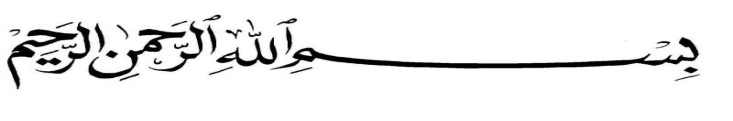 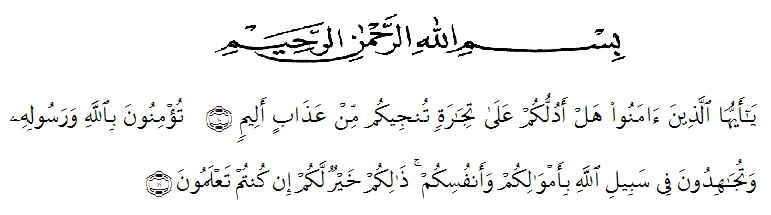 Artinya : “Hai orang-orang yang beriman, sukakah kamu aku tunjukkan suatu perniagaan yang dapat menyelamatkanmu dari azab yang pedih? (yaitu) kamu beriman kepada Allah dan Rasul-Nya dan berjihad di jalan Allah dengan hajiwamu. Itulah yang lebih baik bagimu, jika kamu mengetahui.”(QS. Ash-shaff 10-11)Puji syukur ke hadirat Allah Yang Maha Kuasa yang telah melimpahkan rahmat, hidayah dan kemudahan kepada penulis sehingga dapat menyelesaikan penyusunan skripsi ini yang berjudul “Uji Aktivitas Antibakteri Ekstrak Etanol Daun Dadap Serep (Erythrina variegata Hassk.) Terhadap Bakteri Staphylococcus aureus Dan Escherichia coli ”.Dalam penulisan skripsi ini penulis mengalamai kesulitan dan hambatan karena keterbatasan dan kelemahan penulis, namun berkat bantuan bimbingan dan dukungan moril serta materil dari berbagai pihak, maka skripsi ini dapat penulis selesaikan. Untuk itu penulis ucapkan terima kasih yang sebesar-besarnya kepada bapak Dr. M. Pandapotan Nasution, M.PS., Apt. Selaku pembimbing I dan ibu Dra. Herawaty Ginting, M.Si., Apt. Selaku pembimbing II yang telah banyak membimbing dan memberi saran dan dorongan kepada penulis selama penelitian dan penyusunan skripsi ini. Penulis juga menyampaikan ucapan terima kasih kepada Ayahanda Robinson Sinaga, Ibunda Zarniati yang telah membesarkan dan mendidik penulis dengan penuh kasih sayang, serta memberikan dorongan, bimbingan, nasehat, do’a pada penulis setiap saat pengorbanannya yang tulus dan ikhlas. Dan ucapan terima kasih kepada seluruh keluarga tercinta yang telah banyak memberikan bantuan moril dan materil pada penulis selama mengikuti perkuliahan hingga selesainya bahan skripsi ini.Rasa terima kasih yang sedalam-dalamnya dan tiada hentinya penulis ucapkan kepada:Bapak H. Hardi Mulyono Surbakti, SE., M.AP selaku Rektor Universitas Muslim Nusantara Al-Washliyah.Ibu Minda Sari Lubis, S.Farm., M.Si., Apt selaku Plt. Dekan Fakultas Farmasi Universitas Muslim Nusantara Al-Washliyah.Ibu Debi Meilani, S.Si., M.Si., Apt selaku Wakil Dekan I dan Ibu Melati Yuliakusumastuti, M.Sc sebagai Wakil Dekan IIIbu Rafita Yuniarti, S.Si., M.Kes., Apt selaku Kepala Laboratorium Terpadu Farmasi Universitas Muslim Nusantara Al-Washliyah.Bapak dan ibu Staf Laboratorium Farmasi Universitas Muslim Nusantara Al-Washliyah yang telah memfasilitasi selama penelitian.Bapak dan ibu Dosen Program Studi Farmasi Fakultas Farmasi Universitas Muslim Nusantara Al-Washliyah.Kepada semua rekan-rekan mahasiswa/i farmasi stambuk 2015 yang telah membantu serta memberikan motivasi, do’a kepada penulis selama penelitian dan penyusunan skripsi ini.Kepada sahabat-sahabat yang setia menemani cerita suka dan duka selama penelitian serta dukungan yang diberikan Haris Munandar Nasution, S.Farm., M.Si., Apt, Faisal Amin Tanjung S.Farm, Nining Seruni S.Farm, Lika Audia Hasibuan S.Farm, Nadya Iwani Putri, Nanda Hidayat Tumanggor, Fahmi Harlan S.Farm, dan teman seperjuangan Rezky Budi Kurnia, Monica Mia Wahyuni, Lenna, Yayang, Lilis, Lily Hotmaida S.Farm, Muhammad Doni S.Farm. Terima kasih untuk semangat dan perhatian yang telah diberikan.Serta semua pihak yang tidak dapat disebutkan satu-persatu yang turut membantu menyelesaikan penelitian ini.Penulis menyadari bahwa bahan seminar ini masih jauh dari kesempurnaan, untuk itu penulis mengharapkan kritik dan saran yang membangun dari semua pihak guna perbaikan bahan seminar ini. Akhir kata penulis berharap semoga bahan seminar ini dapat bermanfaat bagi ilmu pengetahuan khususnya di bidang Farmasi.Medan,    Maret 2021PenulisRoni Hartama Sinaga